Friday 20th March 2020Dear Parent/CarerYou will be aware of the instruction for schools to close at the end of today for all pupils other than the most vulnerable, those with EHCPs and the children of key workers.Last night the advice received from government was that provision was required for children where both of their parents are key workers and a key worker is described as a person having an occupation in one of the following categories:Health and social care – this includes doctors, nurses, midwives, paramedics, social workers, home carers and staff required to maintain our health and social care sector.Education and childcare – this includes nursery and teaching staff, social workers and those specialist education professionals who will remain active during the Covid-19 response.Public safety and national security – this includes civilians and officers in the police (including key contractors), fire and rescue service, prison service and other national security roles.Transport – this will include those keeping air, water, road and rail transport modes operating during the Covid-19 response.Utilities and communications – this includes staff needed for oil, gas, electricity and water (including sewage) and primary industry supplies, to continue during the Covid-19 response as well as key staff in telecommunications, post and delivery, services and waste disposal.Food and other necessary goods – this includes those involved in food production, processing, distribution and sale, as well as those essential to the provision of other key goods (e.g. hygiene, medical etc.).Other workers essential to delivering key public services.Key national and local government including those administrative occupations essential to the effective delivery of the Covid-19 response.The advice also stated that the aim is to keep the number of pupils coming into schools to a minimum and that school provision is a last resort in order to ensure the country is able to make an appropriate and proportionate response to the Covid-19 situation. Social distancing is the preferred response in order to slow down the spread of the virus.In response to this advice, Bradwell Village School’s provision will be limited to the above groups and work will be provided via the website for all other pupils. Should families not have access to the website, they will need to contact us so that we can make alternative provision.Regular updates will be provided for parents and carers as the situation changes and we will, as a minimum, make contact with families on a weekly basis to discuss your child’s welfare and their progress with the work set.We will endeavour to staff the school office between the hours of 8.30 and 3.30pm, should parents and carers need to contact us. Outside of these hours, please email any concerns or questions and we will respond as soon as possible.Normal school hours will be available for the children in the above groups – 8.45am – 3.15pm.For children who are not eligible for free school meals, who are in the above group and who will be attending school, will need to bring in a packed lunch. Children who are eligible for free school lunches will be provided with a lunch. All children during this time are to enter the school via the front door.These are unprecedented times for us all and hopefully we will be able to work together to ensure our children have a continuous education in whatever form this takes. The safety and care of our children are at the forefront of the arrangements we are making but depending on staffing levels, these may need to change at short notice. We will endeavour to keep you informed should this be the case.Yours sincerely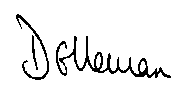 Dr Diane Elleman